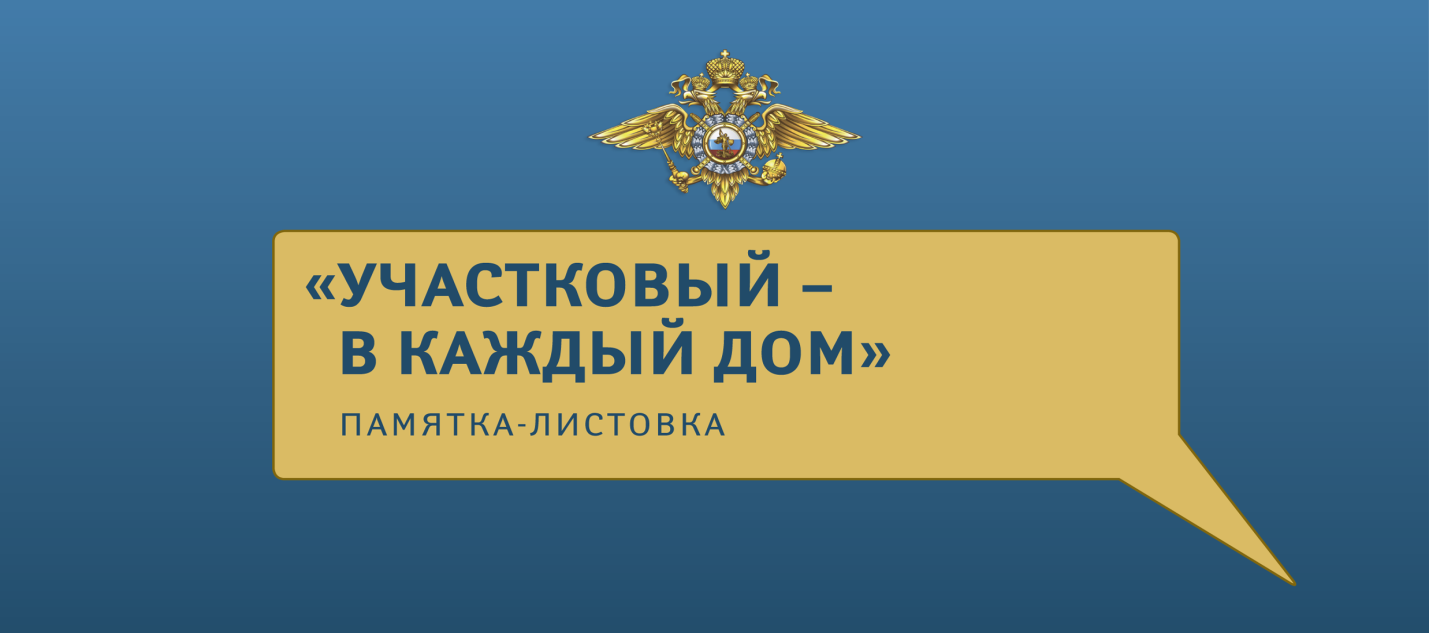 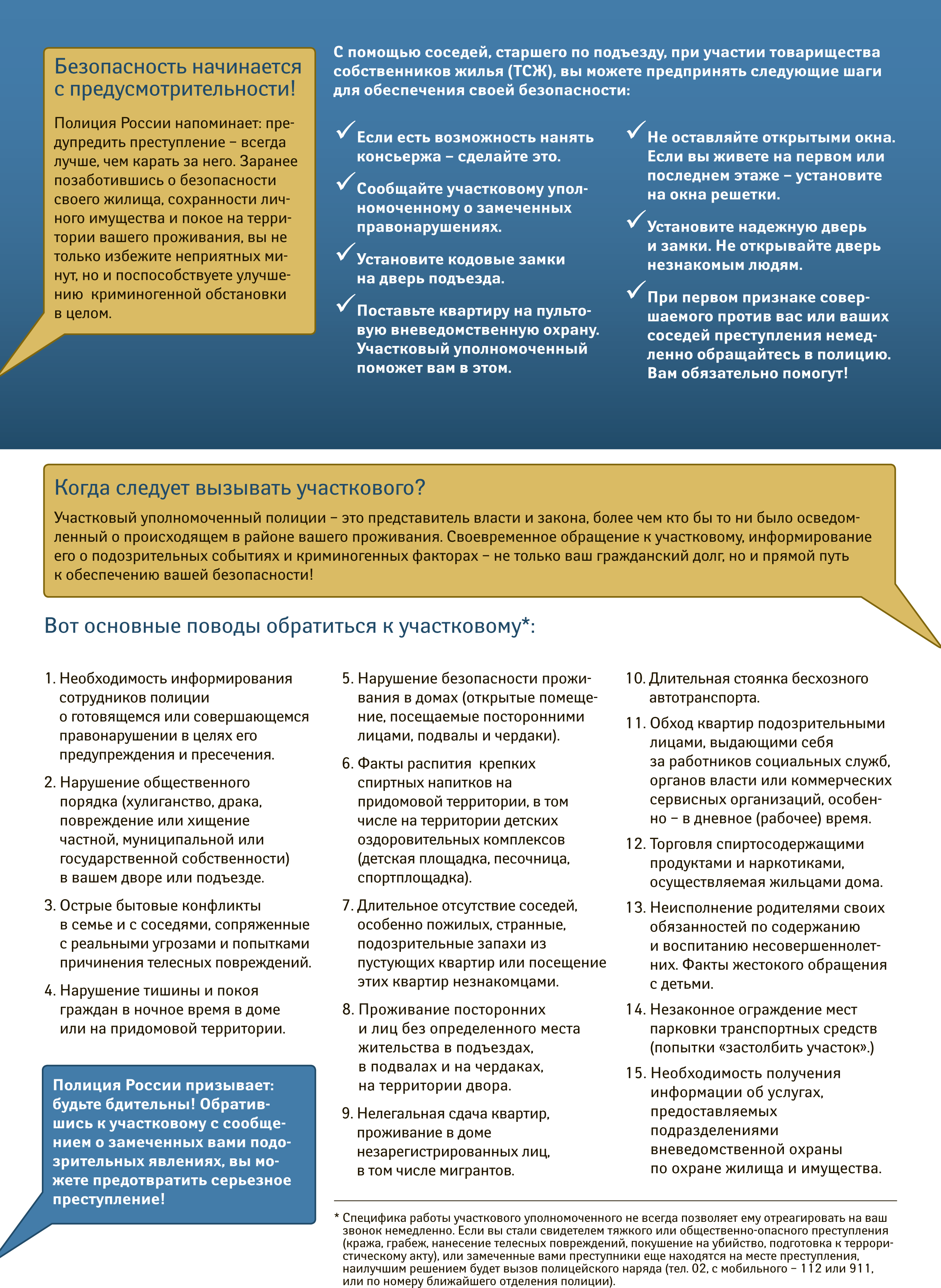 Уважаемые жильцы Запорожского сельского поселения Темрюкского района!Уважаемые жильцы Запорожского сельского поселения Темрюкского района!Уважаемые жильцы Запорожского сельского поселения Темрюкского района!Полиция России предлагает вашему вниманию Памятку по взаимодействию с участковыми уполномоченными полиции. С её помощью вы сможете сделать жизнь спокойнее и безопаснее. Помните: участковый уполномоченный – ваш ближайший союзник в борьбе с криминалом и нарушителями спокойствия!Полиция России предлагает вашему вниманию Памятку по взаимодействию с участковыми уполномоченными полиции. С её помощью вы сможете сделать жизнь спокойнее и безопаснее. Помните: участковый уполномоченный – ваш ближайший союзник в борьбе с криминалом и нарушителями спокойствия!Полиция России предлагает вашему вниманию Памятку по взаимодействию с участковыми уполномоченными полиции. С её помощью вы сможете сделать жизнь спокойнее и безопаснее. Помните: участковый уполномоченный – ваш ближайший союзник в борьбе с криминалом и нарушителями спокойствия!Знакомьтесь, ваш участковый  – пос. Ильич, пос. Приазовский, пос. Батарейка:Знакомьтесь, ваш участковый  – пос. Ильич, пос. Приазовский, пос. Батарейка:Знакомьтесь, ваш участковый  – пос. Ильич, пос. Приазовский, пос. Батарейка:начальник отделения, УУП по делам несовершеннолетних отделения  полиции «Ильич»                                                                      майор полицииначальник отделения, УУП по делам несовершеннолетних отделения  полиции «Ильич»                                                                      майор полицииначальник отделения, УУП по делам несовершеннолетних отделения  полиции «Ильич»                                                                      майор полиции (должность, звание)Колобаев Виктор Викторович (должность, звание)Колобаев Виктор Викторович (должность, звание)Колобаев Виктор Викторович(ФИО)(ФИО)(ФИО)Рабочий/мобильный телефон: 77-3-40/8-918-24-24-901Рабочий/мобильный телефон: 77-3-40/8-918-24-24-901Рабочий/мобильный телефон: 77-3-40/8-918-24-24-901Адрес участкового пункта полиции: пос. Ильич, ул. Ленина, 41Адрес участкового пункта полиции: пос. Ильич, ул. Ленина, 41Адрес участкового пункта полиции: пос. Ильич, ул. Ленина, 41Дни и время приема граждан: вторник с 10:00 - 12:00, четверг с 17:00 – 19:00, суббота с 10:00 - 12:00.Дни и время приема граждан: вторник с 10:00 - 12:00, четверг с 17:00 – 19:00, суббота с 10:00 - 12:00.Дни и время приема граждан: вторник с 10:00 - 12:00, четверг с 17:00 – 19:00, суббота с 10:00 - 12:00.Телефон дежурной части: 5-19-72Телефон дежурной части: 5-19-72Телефон дежурной части: 5-19-72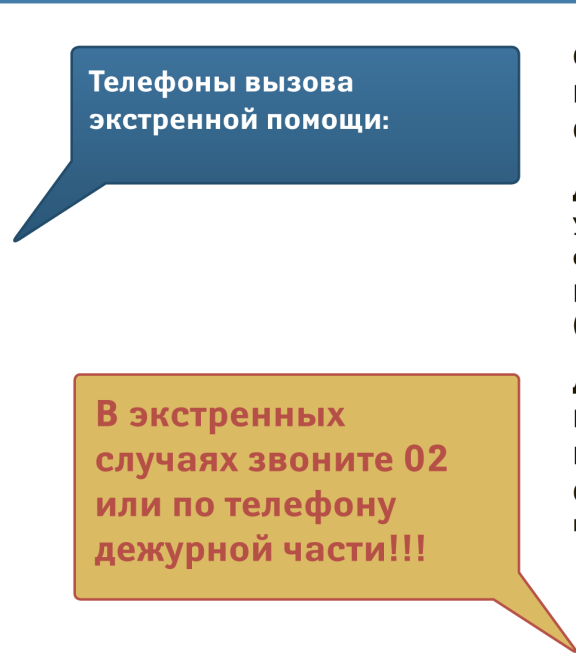 Служба спасения (с мобильного)  - 112 или 911Служба спасения (с мобильного)  - 112 или 911Полиция  -  02Скорая помощь – 03Другие полезные телефоны:Другие полезные телефоны:Бюро регистрации несчастных случаев - 213-62-38Бюро регистрации несчастных случаев - 213-62-38«Телефон доверия» ГУ МВД России по Краснодарскому краю  - 224-58-48«Телефон доверия» ГУ МВД России по Краснодарскому краю  - 224-58-48«Горячая линия» администрации – «Горячая линия» администрации – Диспетчерские аварийных служб:Диспетчерские аварийных служб:При пожаре и задымлении – 01При пожаре и задымлении – 01